精緻Moocs系列課程招生簡章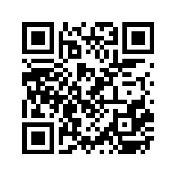       學習診斷與輔導  本課程將介紹學習診斷基礎理論和實務案例，運用理論結合生活化的例子講述學理概念與 案例的實做演練，讓教導者深入了解補救教學與輔導的實際做法。期能協助學校教師和不同場域的教育工作者經由基礎理論和教育實務案例分享，增進學習診斷評估與補救教學的能力，幫助學習者找出學習困難之處，有效引領學生學習。課程特色：由本教務處數位學習組、進修學院專業規劃線上數位學習課程，培訓學員「輔導諮商實務應用知能」；學員依規定完成所有線上課程後，將頒發國立彰化師範大學「輔導諮商精製Moocs系列課程-(學習診斷與輔導)研習證書」。適合對象： 1.對學習診斷與輔導課程有興趣者。2.需要職場績效考核之職能佐證或提高職場競爭力者。3.適合學習診斷與輔導課程第一線接觸輔導諮商工作者。報名時間：即日起至110年7月31日止上課時間：自完成繳費日起算21天，不限時段，隨時可上本校雲端學院上課。上課費用：1,050元。（2人同行享課程費用9折優惠-每人945元，5人同行享課程費用8折優惠-每人840元）報名步驟：線上報名，請至本校進修學院報名網站報名。(https://forms.gle/riHFtBiNerEiBntGA)繳費方式：線上報名完成後，承辦單位以E-Mail寄送繳費通知繳款作業，請依繳費期限內，以轉帳匯款至戶名：『國立彰化師範大學招生專戶』，銀行代碼：『808』玉山銀行彰化分行，帳號：『0336－44000－0495』。退費方式：學員完成報名繳費後，因故申請退費，應依下列方式辦理：（一）因學員自報名繳費後至開始修讀線上數位課程前申請退費者，退還已繳學費之九成。自開始修讀線上數位課程起申請退費者，不予退還。（二）學校因故未能開班上課，應全額退還已繳費用。注意事項：（一）本班為非學分班，學員須完成所有線上數位課程，頒發研習證書。（二）如遇風災、地震或重大不可抗力之因素造成停課事件，可加計修課天數；且均依彰化縣政府公告辦理。（三）本校保有最終修改招生簡章權利。本簡章如有未盡事宜，悉依本校相關規定辦理；課程資訊如有相關異動，以本校網站公告為準，以上內容主辦單位有權更改相關活動內容。聯絡方式： 國立彰化師範大學教務處數位學習組住址：500彰化市進德路一號白沙大樓2樓室電話：（04）7232105分機5656  蘇小姐E-mail：suyujui@gm.ncue.edu.tw課程單元：師資介紹課程單元課程大綱時數上課時間及地點單元1-沒有動力不只是不用功，而是課業困擾!1.課業學習影響學生發展與自尊2.課業學習與班級的人際關係和適應3.課業困擾者的樣態4.這樣尋常可見的學生少了什麼？5.能力、先備知識與課業困擾6.學習環境、資源與課業困擾7.學習行為、動力與課業困擾8.課業困擾求助，為何不？9.課業學習困擾與輔導需求10.學習輔導是什麼，不是什麼11.誰來提供課業學習輔導12.學校輔導工作與學習輔導3本課程為線上數位課程，在開課時間內，任何時間都可觀看。使用彰化師大雲端學院。單元2-學習是學習策略實踐1.學習與學習行為2.讀書(read)或學習(study)? 3.學習認知策略4.學習策略的分類與內涵5.訊息選擇與複誦策略6.訊息組織策略7.訊息融會、批判思考與應用策略8.學習監控調整策略9.環境與資源管理策略10.學習策略的有機整合11.學業成就來自有效的學習策略－成就模式3本課程為線上數位課程，在開課時間內，任何時間都可觀看。使用彰化師大雲端學院。單元3-快樂學習或學習快樂－學習的動力哪裡來？1.動機和動機信念2.指派、增強與制握信念3.自我效能激勵學習行為 4.情境樂趣滋長個人興趣5.由外塑到內化的動機6.精熟/表現導向目標牽引向前7.對成敗的歸因影響後續努力的動力8.課業任務價值的四個要素9.對於自我價值，努力是把雙刃的刀10.無助是信念所衍生的感受和反應11.認真學習而得到快樂3本課程為線上數位課程，在開課時間內，任何時間都可觀看。使用彰化師大雲端學院。單元4-不能忽略的動力－自我調整增能1.真正的個別差異2.學習者的條件3.自我調整真的嗎？4.三個循環相續的時相－初、入、覆5.初的任務分析和自我動機信念6.入的表現和監察7.覆的自評和回應8.自我調整學習的限制9.天上的禮物？自我調整的學習者10.自我調整學習可以教導嗎？11.自我調整與課業學習困擾12.學習不是學生身上做些什麼，而是學生做些什麼!2本課程為線上數位課程，在開課時間內，任何時間都可觀看。使用彰化師大雲端學院。單元5-回到學生－學習策略綜合評估1.多面向評估低成就學生的學習困擾2.課業學習策略評估3.課業學習動力評估4.課業學習個人因素評估5.課業學習評估的原則－尊重既有的有效作為6.課業學習評估的原則－具象、微分析7.課業學習評估的原則－可工作的評估焦點8.學習與學習策略評估的工具使用2本課程為線上數位課程，在開課時間內，任何時間都可觀看。使用彰化師大雲端學院。單元6-做得到的補救與輔導方案1.策略內容學習模式的特色與啟發2.自我調整增能方案的特色與啟示3.自我調整學習輔導模式4.諮商合作的促進-可處理視框與承諾5.改善課業困擾的學習策略演練6.提升學習策略的自我效能7.瞭解學習輔導抗拒的處理2本課程為線上數位課程，在開課時間內，任何時間都可觀看。使用彰化師大雲端學院。授課教師學歷專長經歷林清文國立彰化師範大學輔導與諮商學系博士諮商教育與督導心理與教育統計學習諮商與輔導學校輔導生涯輔導與諮商國立彰化師範大學輔導與諮商學系專任教授前國立彰化師大師資培育中心主任前國立彰化師大學生事務長前國立彰化師範大學心理諮商與輔導中心主任前國立彰化師範大學社區心理諮商及潛能發展中心主任